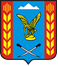 АКТ ПРОВЕРКИ
управления образования администрации Предгорного муниципального района Ставропольского края По адресу: Ставропольский край, Предгорный район, ст. Ессентукская, ул. Гагарина, д. 5 (площадка по месту жительства).На основании:  приказа  управления образования АПМР СК от 15.05.2018 года №260 «Об осуществлении контроля работы площадок по месту жительства сотрудниками управления образования администрации Предгорного муниципального района Ставропольского края» 	6 июля 2018 года была проведена  плановая/выездная проверка по вопросу организации работы на площадке по месту жительства, расположенной по адресу: ст. Ессентукская, ул. Гагарина, д. 5 (далее – площадка).Время проведения проверки:  с 18-00 часов до 19:00 часов.Лица, проводившие проверку:  Слынько И.В. – заместитель начальника управления образования.При проведении проверки присутствовали:  педагоги МБОУ СОШ №7 – ХХХХХХХНа проверку были представлены локальные акты МБОУ СОШ №7, регламентирующие работу площадки: Положение о площадке по месту жительства, приказ директора школы «Об организации отдыха, оздоровления и занятости детей в период летних каникул 2018 года»; должностные инструкции работника ПМЖ, журнал о проведении инструктажа по ТБ, календарно-тематическое планирование, режим работы ПМЖ, план воспитательной работы с приложением сценариев каждого мероприятия.Ведётся список детей, посещающих площадку.В ходе проверки было установлено, что площадку посещают дети, обучающиеся в МБОУ СОШ № 7 и проживающие в районе улиц: Гагарина, Губина, Станиславского, Высотной, Луговой. Согласно дислокации заявлено 40 детей, по списку – 58 человек, однако присутствовали 32 человека. Из числа присутствующих детей, имеют статус: неполной - 3, малоимущей семьи - 3, многодетной семьи - 6, два ребенка, находящиеся в трудной жизненной ситуации.Воспитательные мероприятия проводятся в соответствии с планом, утвержденным директором МБОУ СОШ № 7 ХХХХХ, который предусматривает мероприятия по следующим направлениям: спортивно-оздоровительное; творческо-познавательное; художественно-эстетическое.Ежедневно проходят такие мероприятия, как: уборка территории, час настольных игр, инструктажи с воспитанниками по правилам поведения в общественных местах, по безопасности жизнедеятельности. За истекший период в организации и проведении мероприятий приняли участие инспектор ОГИБДД ХХХХХ и методисты МКУ ЦДТ «Предгорье».Вместе с тем, необходимо разнообразить формы занятости детей на площадке, обратить внимание на возрастные особенности детей.На основании вышеизложенного:1. Руководителю МБОУ СОШ №7 ХХХХХ) рекомендовать педагогам, работающим на площадке: 1.1. Активизировать поиск форм и методов организации работы на площадке с целью увеличения количества  детей на площадке.1.2. Привлекать родительскую общественность к работе с детьми на площадке с целью организации совместного семейного отдыха Подписи лиц, проводивших проверку:    _________________  И.В. Слынько													С актом проверки ознакомлен(а), копию акта со всеми приложениями получил(а):директор  ХХХХХ_______________«__»__________2018 год